ST. LOUIS COMMUNITY SCHOOL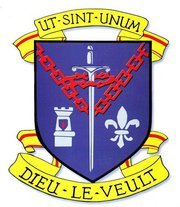 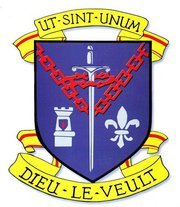 Student’s Name:  							Every student will study the following core subjects: Irish Mathematics, English, Religion and History.  In addition, all students study the following non-exam subjects: SPHE, CSPE, PE and Computers.  Students will also study five optional subjects. For timetabling purposes, students need to indicate below their preferred choice of subjects.Please fill the boxes below with a number from 1 to 7, in order of your choice.Option Subjects – Please pick your subjects in order of preference (1 – 7)Students will be allocated their first five option choices, where possible. In the unlikely event students do not receive their fifth, due to timetabling constraints, they will be allocated their 6th or 7th choice.  All subjects are equally available to and suitable for boys and girls.Signed:  										 (Parents/Guardians)Applied Technology                                      Business StudiesEngineeringFrenchGeographyGraphicsHome EconomicsMusicScienceSpanishVisual ArtWoodwork